Social media posts for use through the Spring Election on April 4Focus of the posts – Online registration, absentee voting, general info for voters to know. Social Media posts for use April 4, Election DayFocus of the day -- General election info.TopicTimingSuggested copy and imageRegistrationUse on or before March 15Before you can vote in the Spring Election on April 4, you must be registered to vote. Do it online at MyVote.wi.gov by March 15. 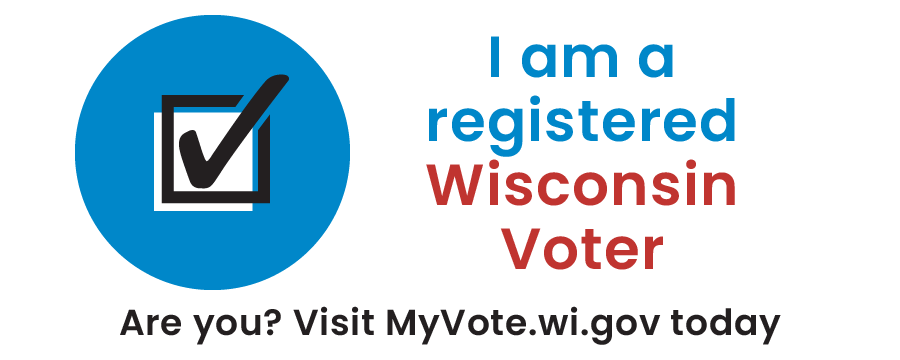 Absentee/MyVoteUse any time on or before March 23Requesting an absentee ballot at MyVote.wi.gov? Just confirm your name, birthdate, and address and upload your photo ID from your smartphone!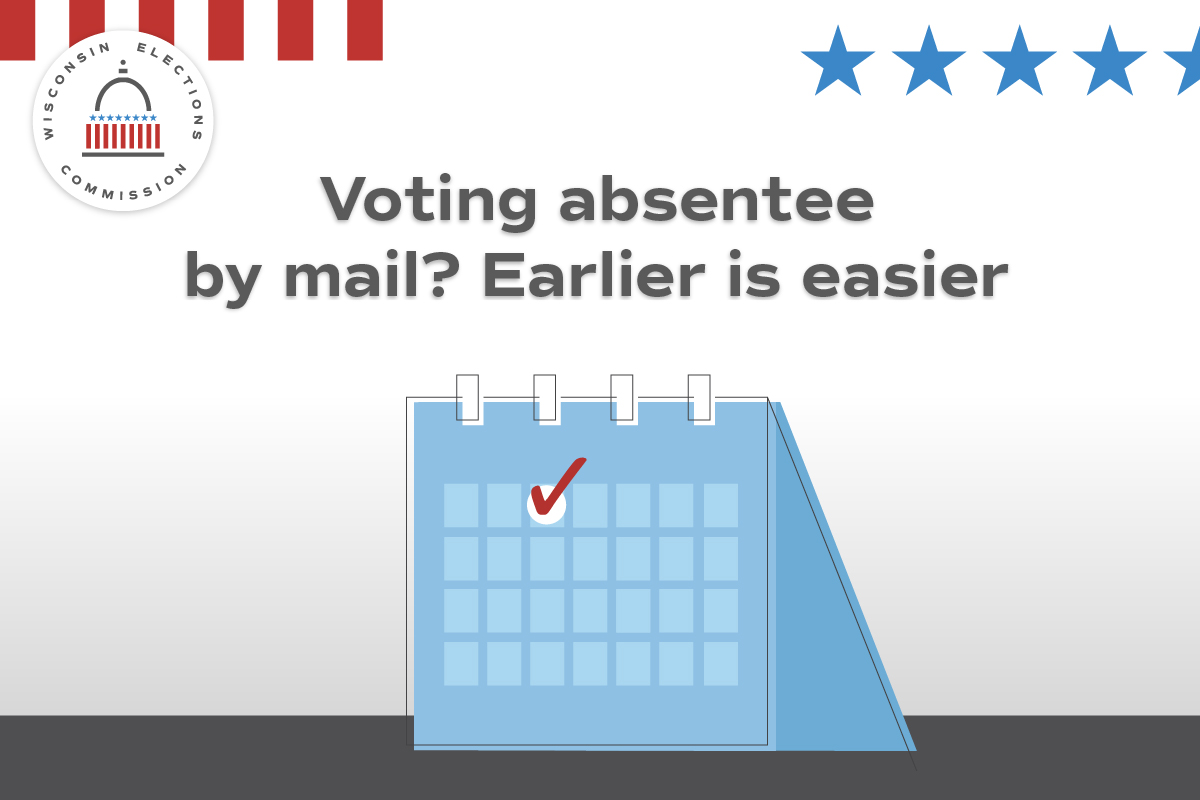 Absentee/MyVoteUse any time on or before March 23.Registered WI voters can request an absentee by mail ballot at MyVote.wi.gov. Act now to vote at home for the April 4 Spring Election!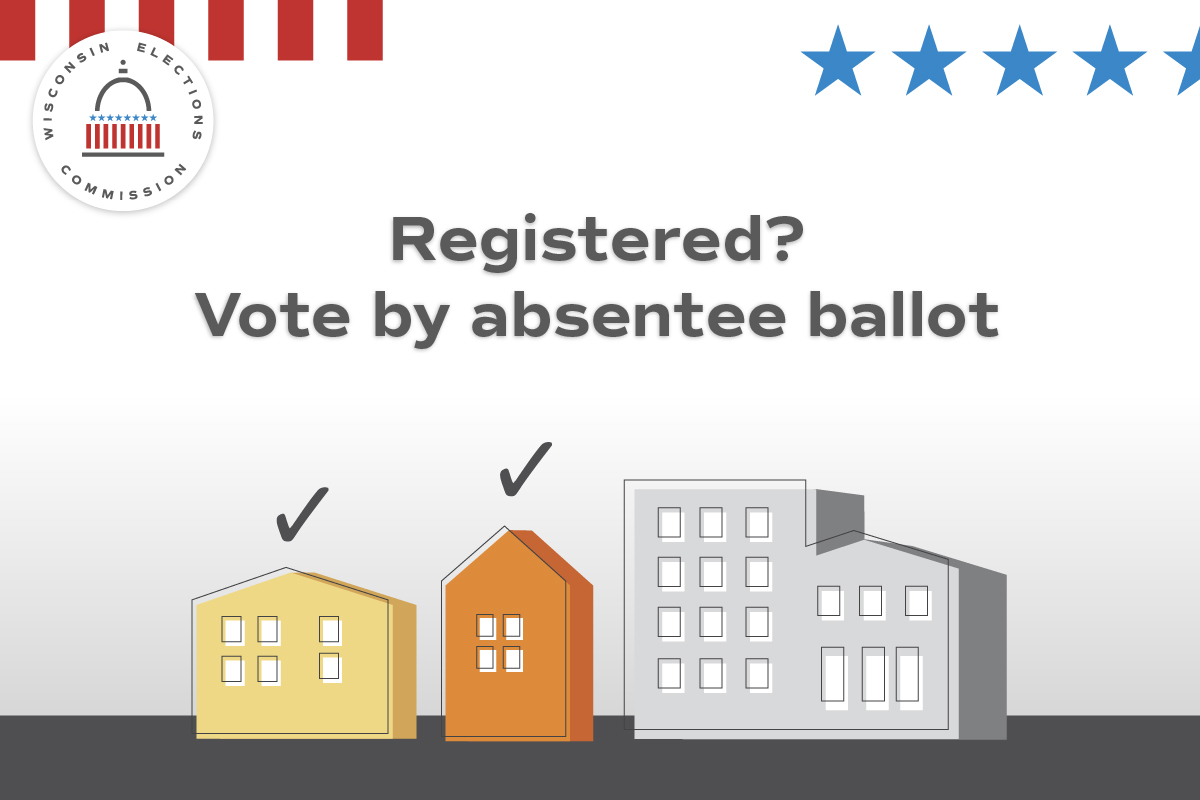 Photo IDUse any timeInterested in getting a free ID for voting purposes? Visit https://bit.ly/free-WI-ID for more information and to get ready for April 4!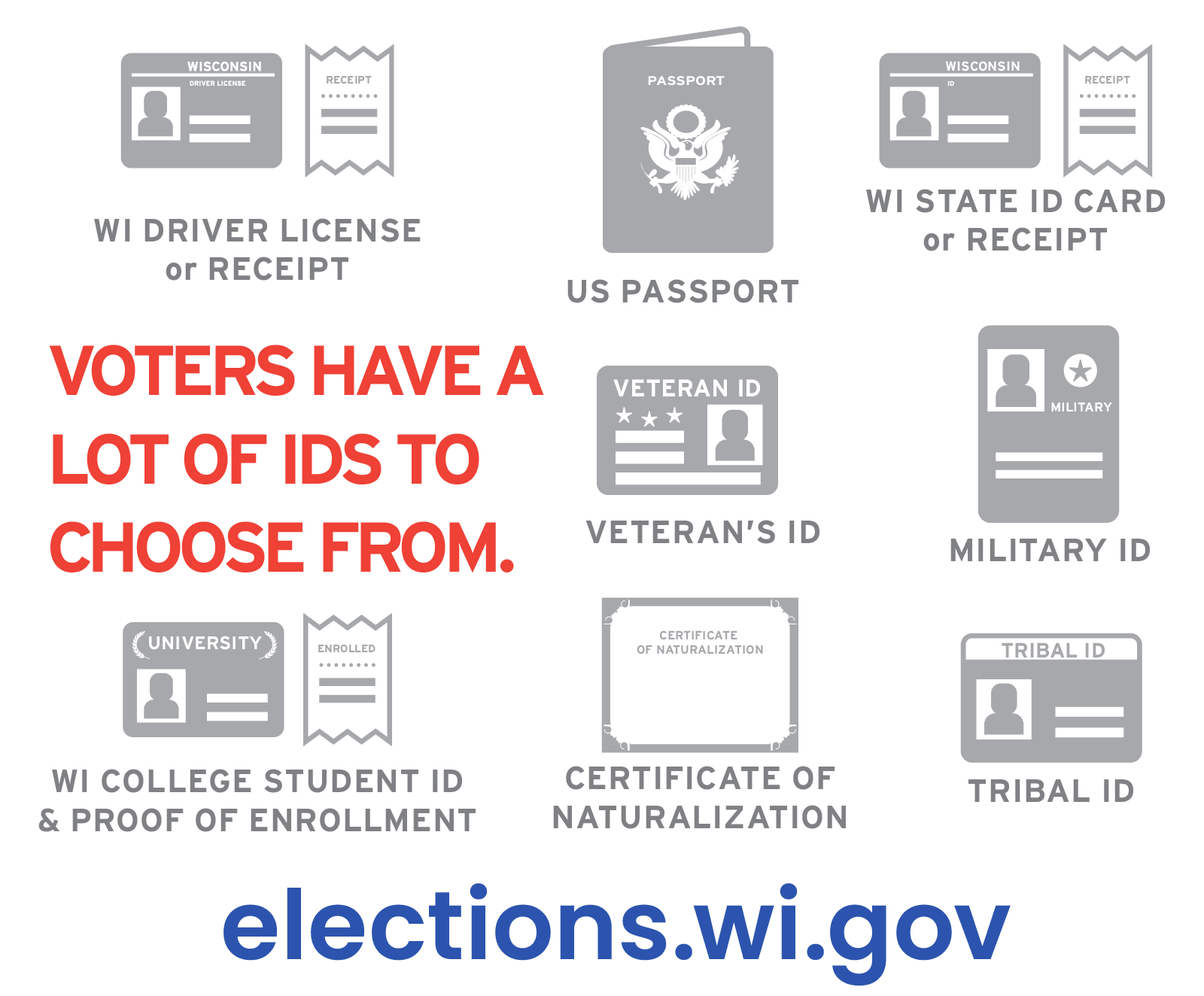 Absentee ballotsUse any time, preferably on or after March 14.  Important: If you’re voting absentee, you must mail your absentee ballot or personally deliver it to [clerk: insert drop-off locations, such as your municipal clerk’s office or designated alternate site.]Voters who require assistance due to a disability can select someone to return the ballot. 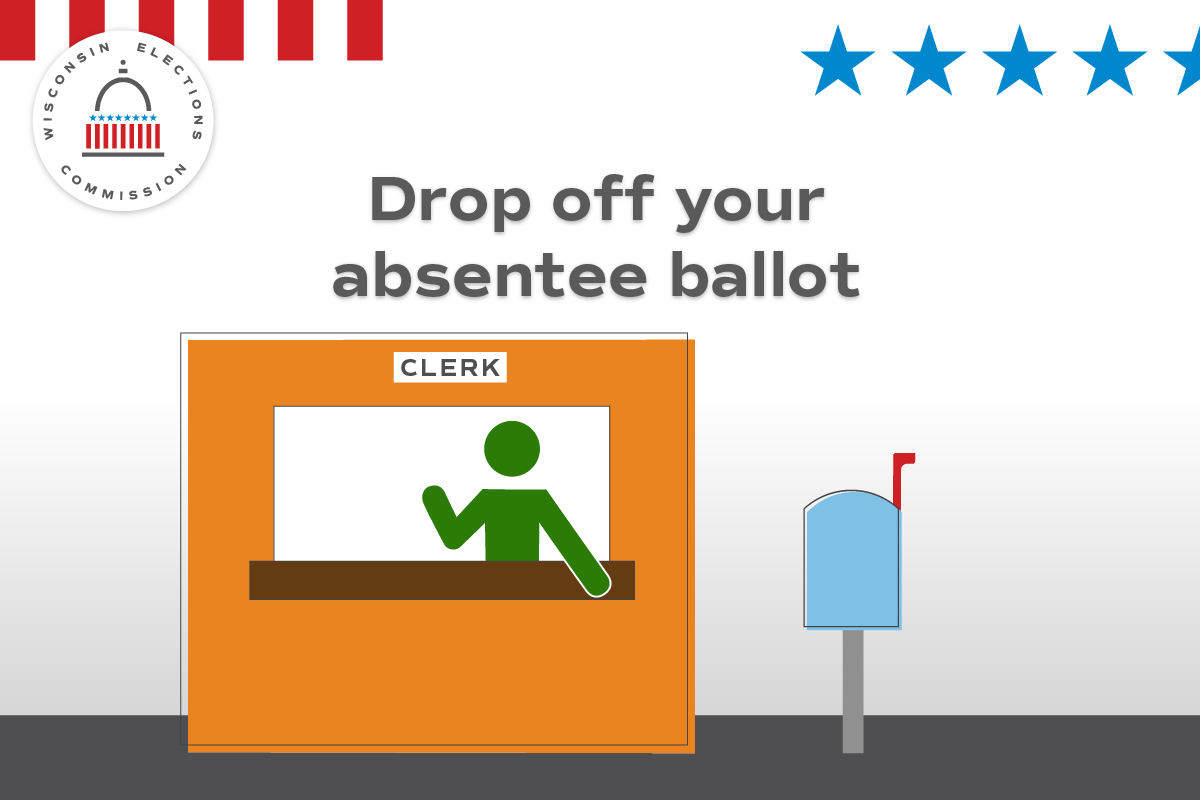 Disability rightsUse any time, preferably multiple times ahead of Election Day. 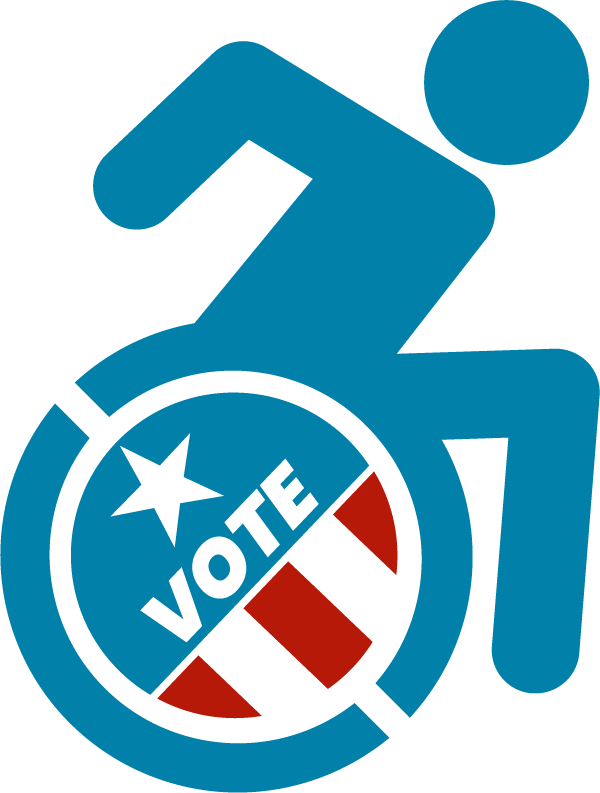 Voters who require assistance due to a disability have the right to select someone to help them with mailing or delivering their absentee ballot. Learn more at https://elections.wi.gov/memo/guidance-absentee-ballot-return-options-under-federal-voting-rights-act RegistrationUse on or before March 30Are you prepared for the April 4 Spring Election? Register early if you can, either at your local clerk’s office by March 31 or at the polls on Election Day. 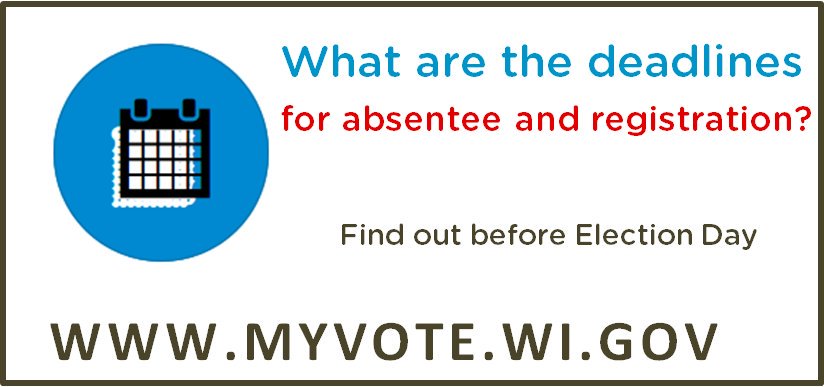 AbsenteeUse any time before March 23Any registered voter can get their ballot mailed to them. Learn more at http://myvote.wi.gov/en-us/vote-absentee-guide 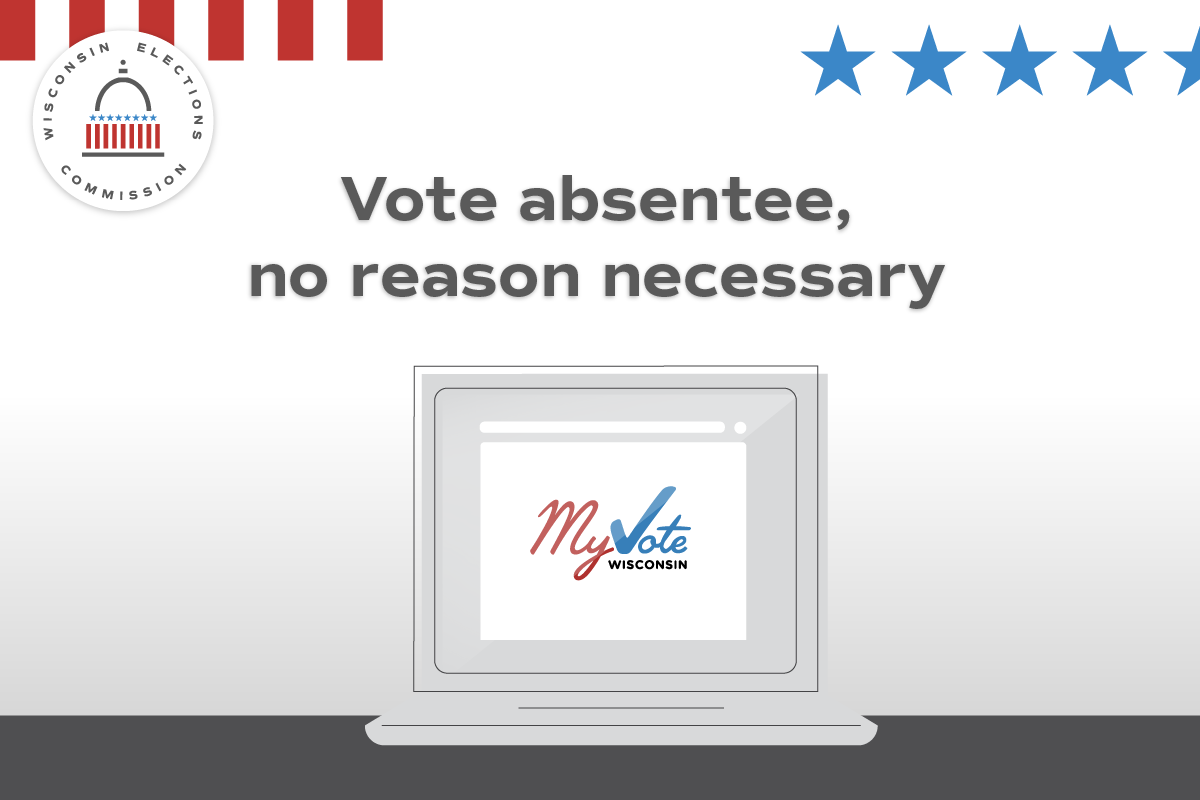 Photo IDUse any timeDon’t have an ID for voting or documents such as a birth certificate? Get a free ID using the DMV’s ID Petition Process https://bit.ly/free-WI-ID 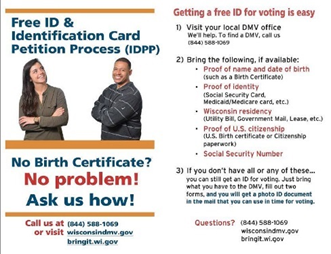 AbsenteeUse on or before by March 15Want to vote by absentee ballot in April? Getting registered to vote or uploading a photo ID for your absentee ballot is simple at Myvote.wi.govThe last day to register to vote online or by mail is Wednesday, March 15. 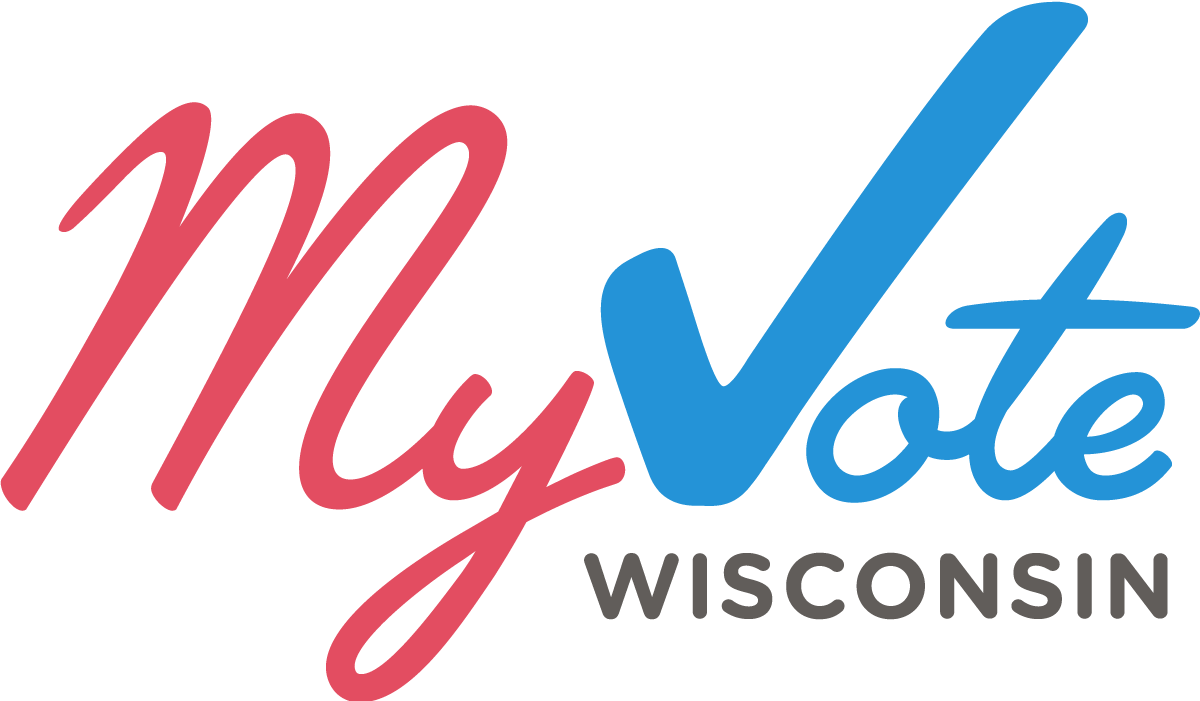 RegistrationUse on or before March 15. If you’ve moved or changed your name, you must re-register to vote. Visit MyVote.wi.gov to register online in minutes.The last day to register to vote online is Wednesday, March 15. 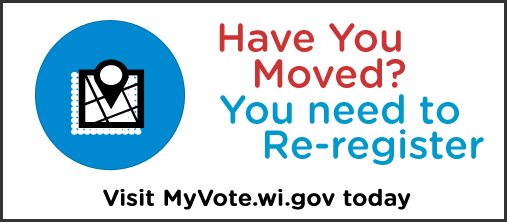 AbsenteeUse any time on or before March 28. Finished filling out your absentee ballot?  We recommend absentee ballots be mailed back to your municipal clerk no later than March 28 to arrive by Election Day on April 4. 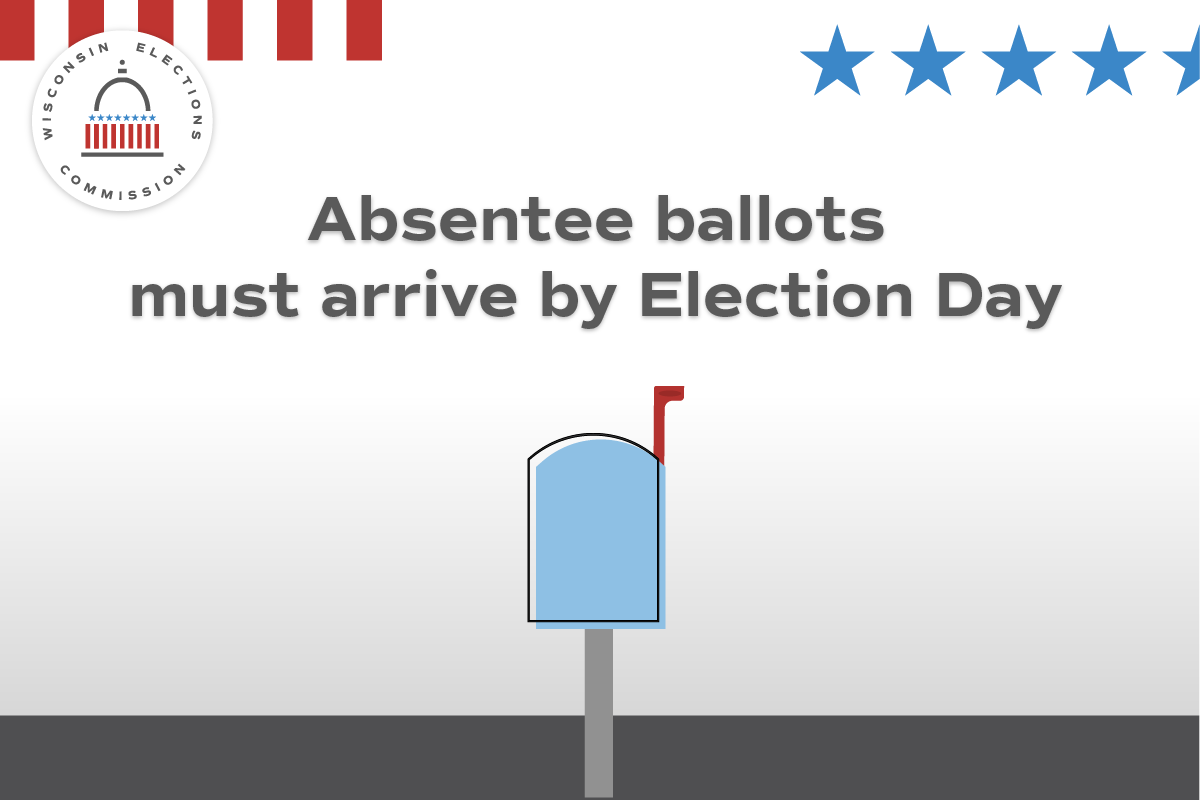 AbsenteeUse on or after March 14When voting absentee, pay close attention to the included instructions. Make sure your voter information is correct, that you've signed, and that your witness has provided their name and full address clearly on the return certificate envelope.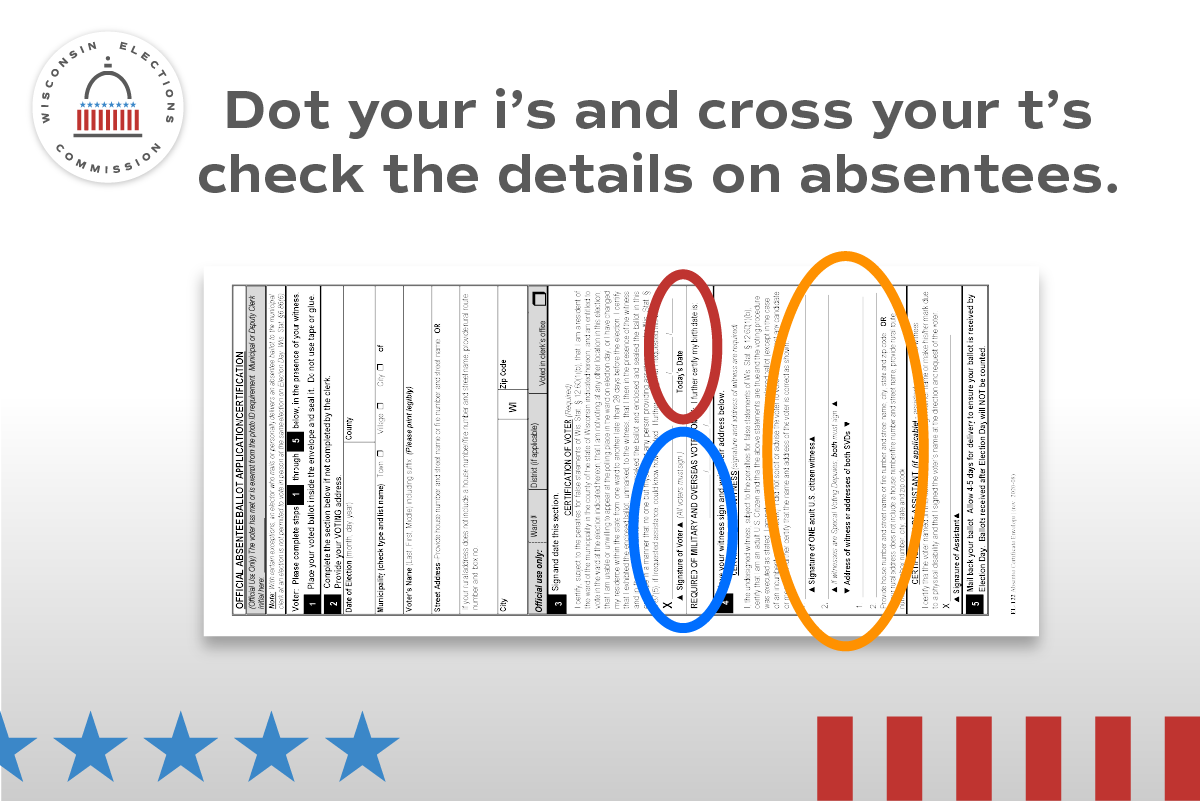 RegistrationUse on or before March 15After March 15, alter the post to read, “Missed your chance to register to vote online or by mail? You can still register at your clerk’s office until March 31 or at your polling place on Election Day.”  March 15 is the last day to register online to vote in the Spring Election! Start or update your registration at MyVote.wi.gov. If you miss it, you can still register at your clerk’s office until March 31 or at your polling place on Election Day.TopicTimingTimingTimingSuggested copy and imageWitnessUse between March 14-23. Use between March 14-23. Use between March 14-23. Line up a witness before you vote absentee by mail. You’ll need their signature and full address.  Learn more at MyVote.wi.gov/en-us/VoteAbsentee. 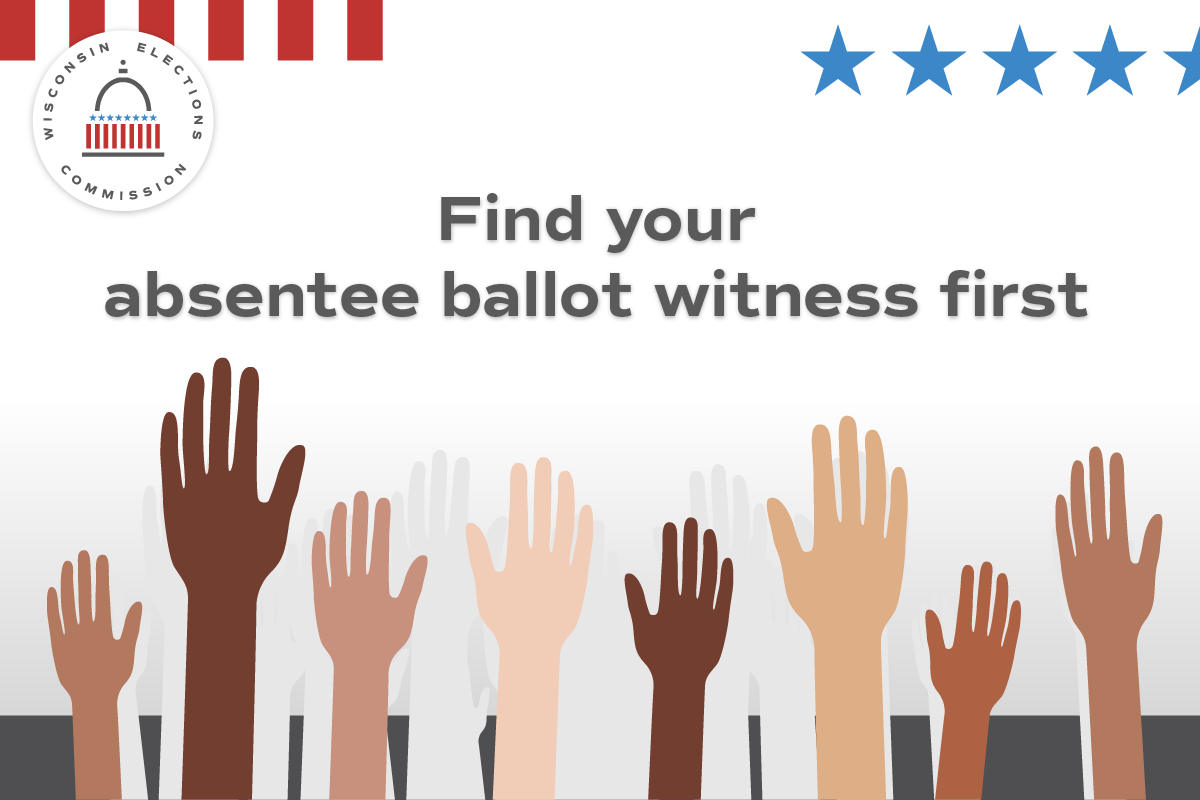 AbsenteeUse any time on or after March 14 Use any time on or after March 14 Use any time on or after March 14 Mailing in your absentee ballot is easy. Just remember to do it early!  Your ballot must arrive by 8 p.m. on Election Day – April 4 – to be counted.Poll Worker RecruitmentUse and promote as neededUse and promote as neededUse and promote as neededWant to help your community and get paid? Serve as a poll worker! Visit https://myvote.wi.gov/en-us/Become-Pollworker to learn more.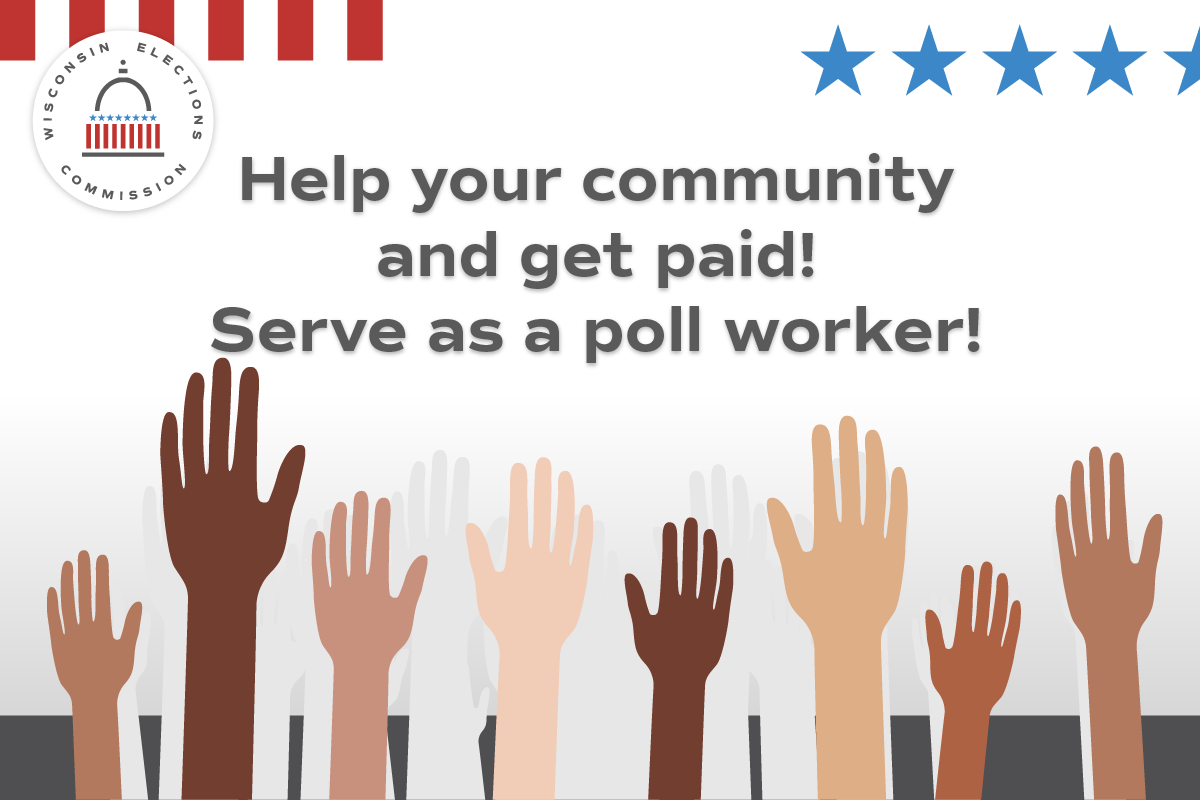 Photo IDUse any time before March 23. Modify after March 23 by deleting reference to absentee ballot request.  Use any time before March 23. Modify after March 23 by deleting reference to absentee ballot request.  Use any time before March 23. Modify after March 23 by deleting reference to absentee ballot request.  Your photo ID doesn’t need your current address. What ID will you use for your absentee ballot request or to vote at the polls on April 4? To learn more, visit https://bit.ly/3Dj48EQ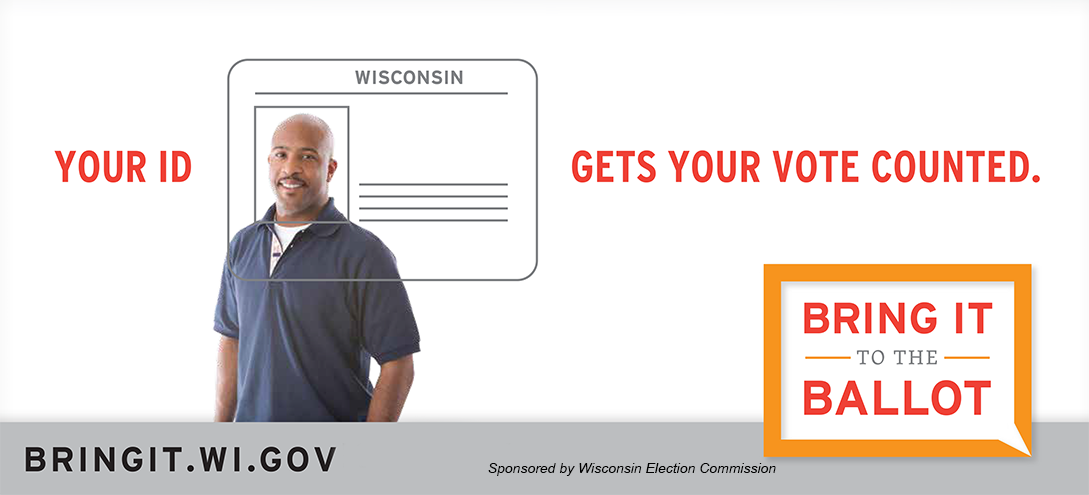 SecurityUse any timeUse any timeUse any timeEvery vote has a paper trail. Wisconsin requires a paper record of every vote that’s cast, no matter what kind of ballot or voting equipment used.  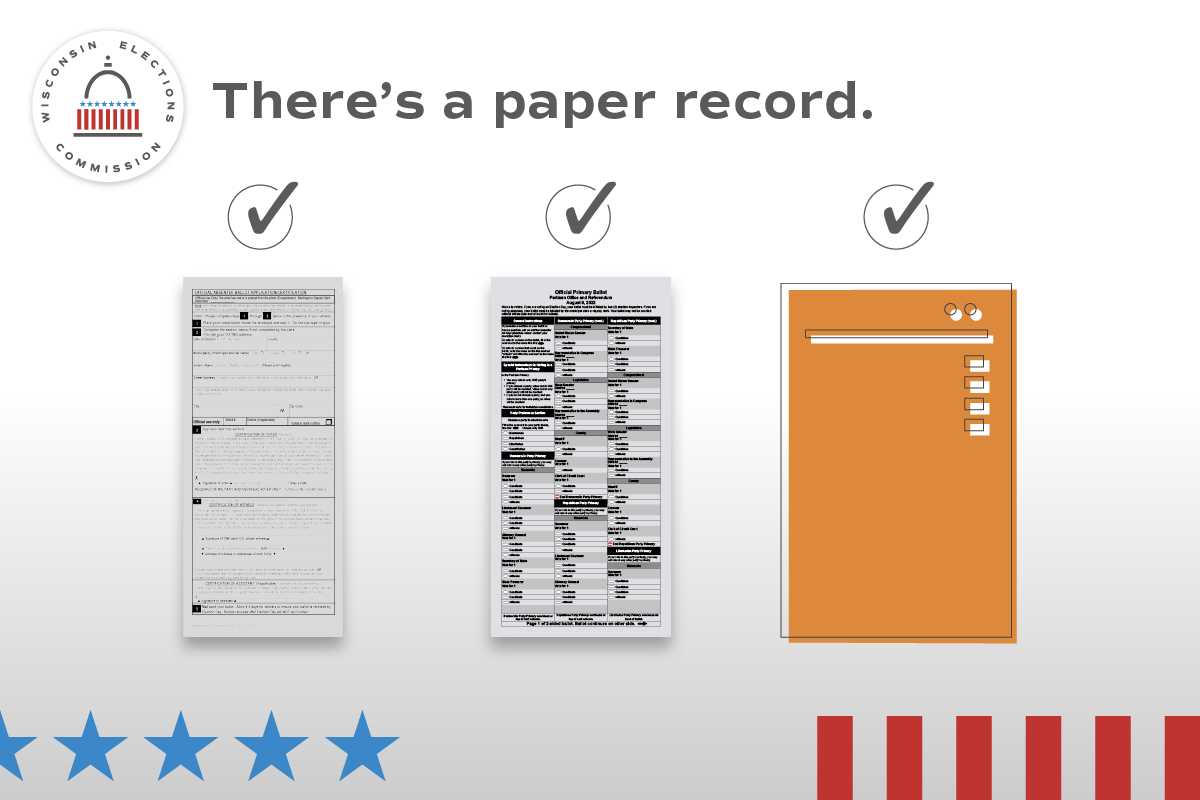 RegistrationUse any timeUse any timeUse any timeThe Spring Election is April 4! Are you registered to vote? Visit MyVote.wi.gov today to confirm in minutes.AbsenteeUse on or before March 23Use on or before March 23Use on or before March 23Voting in the April 4 Spring Election? Choose the option that’s right for you: at the polls, by in-person absentee ballot, or by mail absentee ballot.MyVote.wi.gov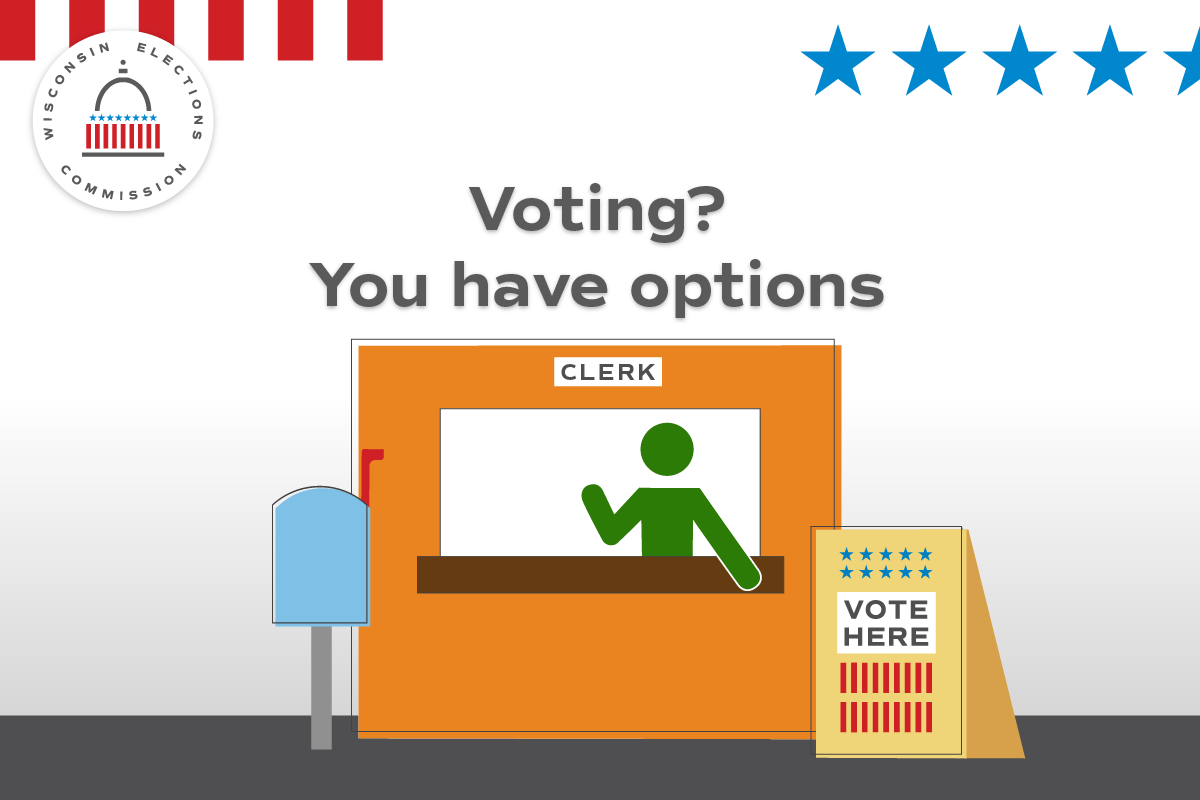 RegistrationRegistrationUse any timeThe Spring Election is April 4! Are you registered to vote? Visit https://myvote.wi.govThe Spring Election is April 4! Are you registered to vote? Visit https://myvote.wi.govSecuritySecurityUse any time, as frequently as you wish until and after Election Day. There are multiple checks on Wisconsin elections to keep them secure and accurate. Learn more at https://elections.wi.gov/101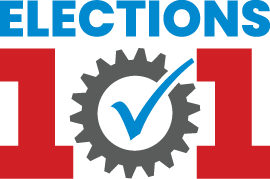 There are multiple checks on Wisconsin elections to keep them secure and accurate. Learn more at https://elections.wi.gov/101Photo IDPhoto IDUse any timeDon’t forget to bring your photo ID to the polls on April 4! Visit https://elections.wi.gov/photoid for more info about all the forms of ID accepted for voting, including how to get a free ID!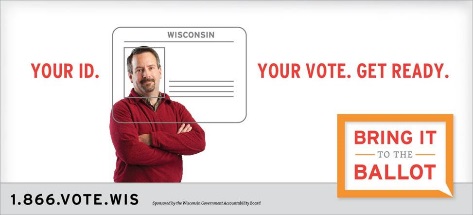 Don’t forget to bring your photo ID to the polls on April 4! Visit https://elections.wi.gov/photoid for more info about all the forms of ID accepted for voting, including how to get a free ID!TopicTopicTimingSuggested copy and imageAbsenteeAbsenteeUse on or before March 28Finished filling out your absentee ballot? Don’t wait to mail it back or deliver it in person. Remember, voters who require assistance due to a disability can select someone to return their ballot. General InfoGeneral InfoUse any timeDo you know where your polling place will be for the April 4 Spring Election? Confirm your polling place location at https://MyVote.wi.gov/en-us/find-my-polling-placeAbsenteeUse on or before March 28Use on or before March 28Finished filling out your absentee ballot?  Don’t wait to mail it back! All absentee ballots must arrive by 8 p.m. on April 4.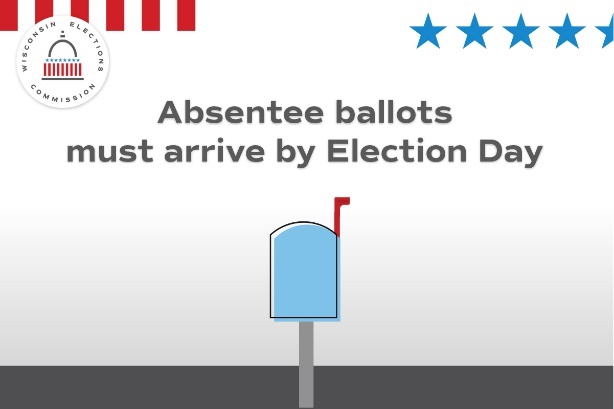 IPAVUse by April 2 or last day of in-person absentee voting offered in your community. Use by April 2 or last day of in-person absentee voting offered in your community. Cast your ballot before Election Day by voting an in-person absentee ballot at our office! Our hours are (INSERT HOURS OR BY APPOINTMENT INFO HERE).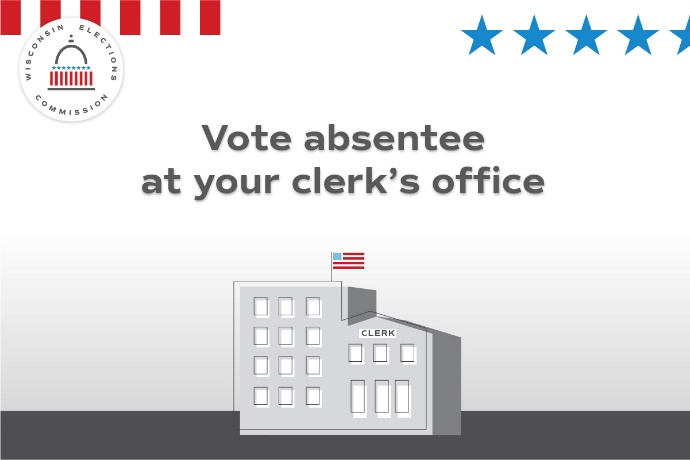 General infoUse any timeDid you know? Wisconsin’s elections are run by local clerks in each of the state’s approximately 1,850 cities, villages and towns. Local election officials are your neighbors, friends, and relatives. SecurityUse any timeWant to know more about how Wisconsin runs elections? Visit https://elections.wi.gov/faq. 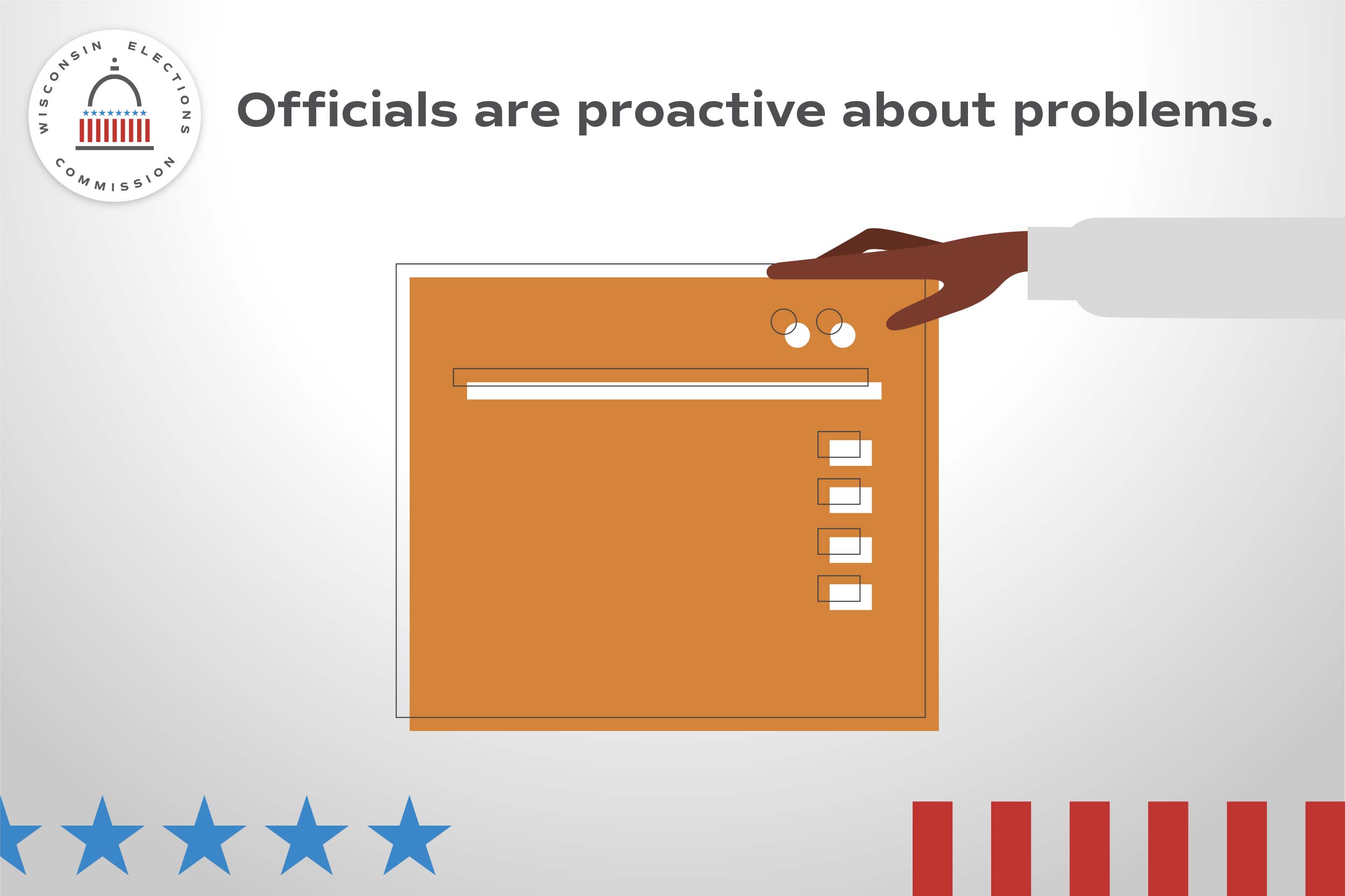 AbsenteeUse any time Haven’t returned your absentee ballot?  You can still drop it off before 8 p.m. on Election Day, April 4. [Clerk insert proper drop off locations]General InfoUse any timeGet ready to vote on April 4 by seeing what’s on your ballot. Visit MyVote.wi.gov for more information.Results reminderUse any time  It may take a while for local clerks to report unofficial results on Election Night, even as late as the next morning. Remember, ALL Election Night results are unofficial.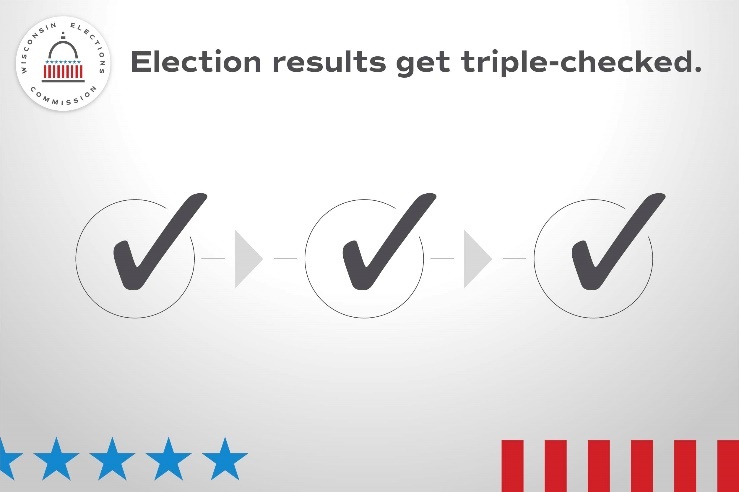 TopicTiming Suggested copy and imageElection DayUse only on April 4It’s Election Day!  All polling places will be open from 7 a.m. to 8 p.m.  Find your polling place at MyVote.wi.gov 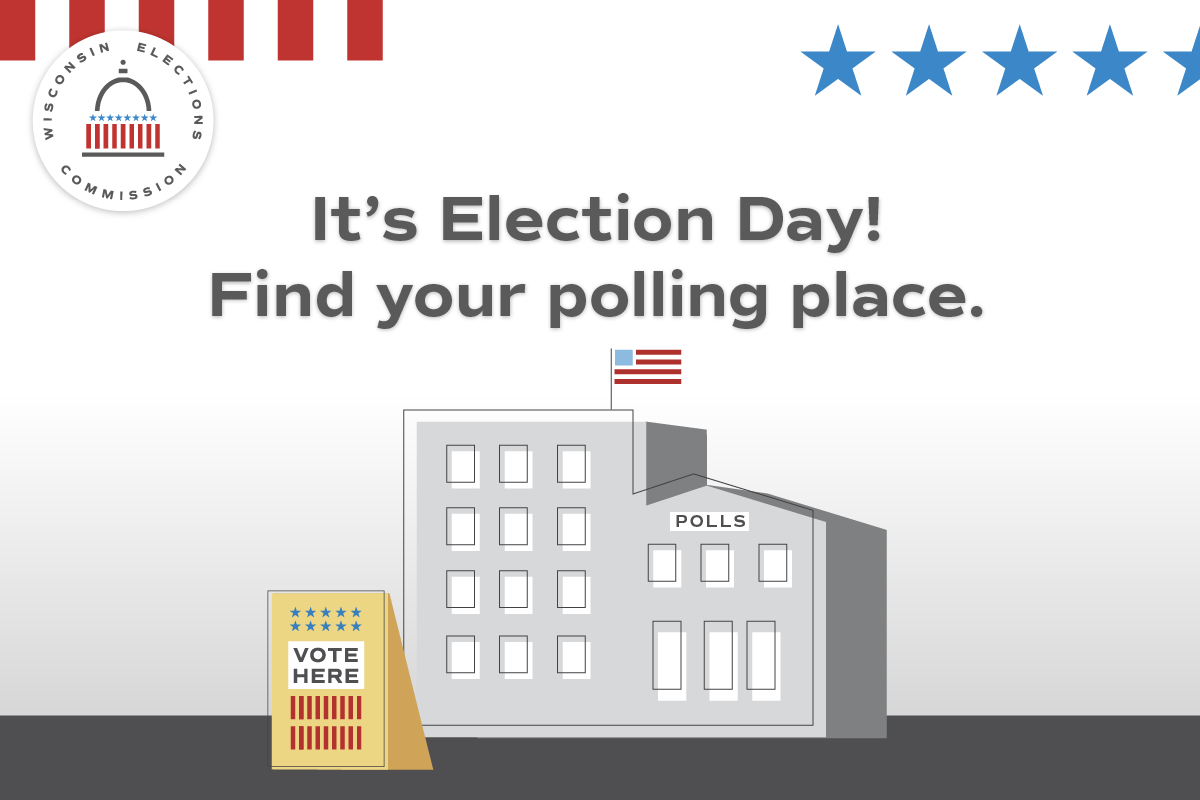 Election DayUse only on April 4Still have your absentee ballot? Drop it off now! You can take it to [clerk: insert proper drop off options] 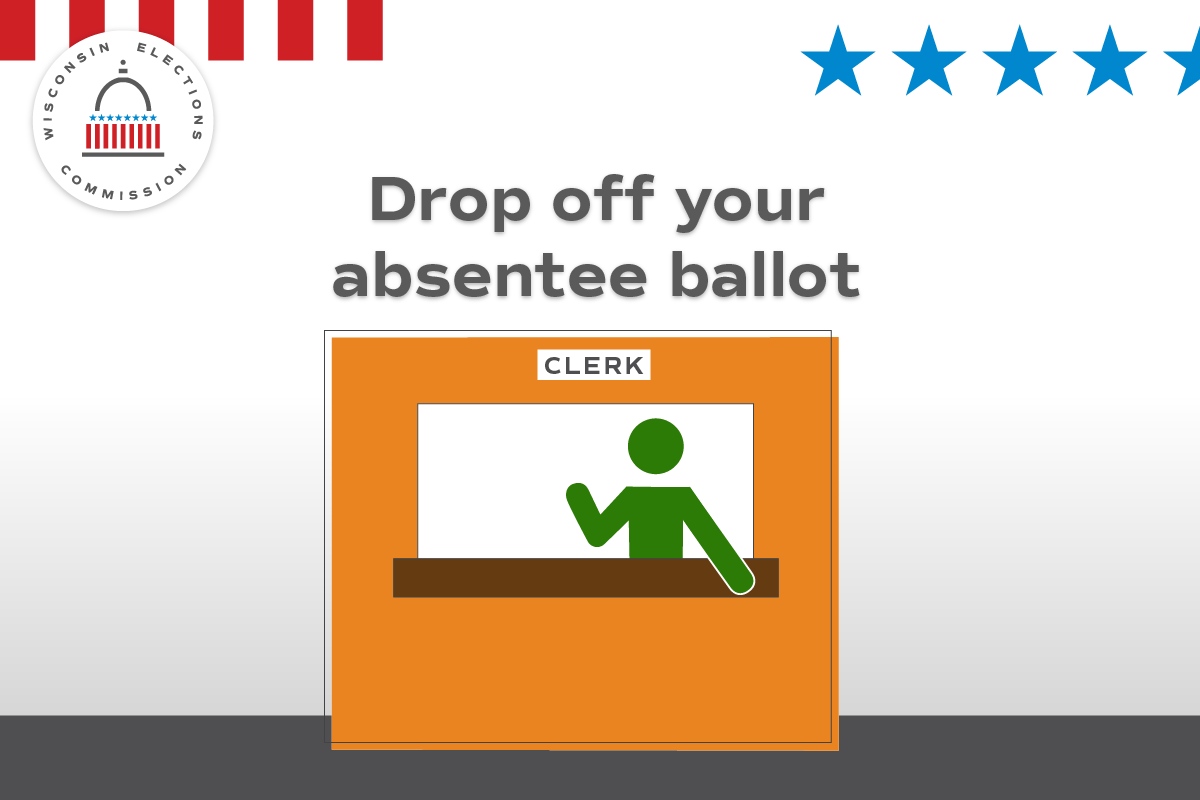 SecurityUse only on April 4In Wisconsin, state-level election results aren’t official until they’ve been reviewed at the local level, double-checked by county officials, and certified by the state. Find out how Wisconsin delivers election results you can count on at https://elections.wi.gov/elections/election-security-integrity 